How to TrainingForAnnual Report SubmissionThe External Registered User or the Internal Staff can submit Annual Reports. All Utilities are required to file Annual Reports with the MPUC.  On an assigned date, a list of utilities is extracted.  Using this list, the utilities are notified of their Annual Report obligation.   To access the Annual Report Submission Screen, authorized users should click on the Annual Report File link on the Access Menu.The user should enter the information for submitting the Annual Report.  Some of the fields on this screen are mandatory entry fields as denoted by the red (*) asterisk; others fields are optional.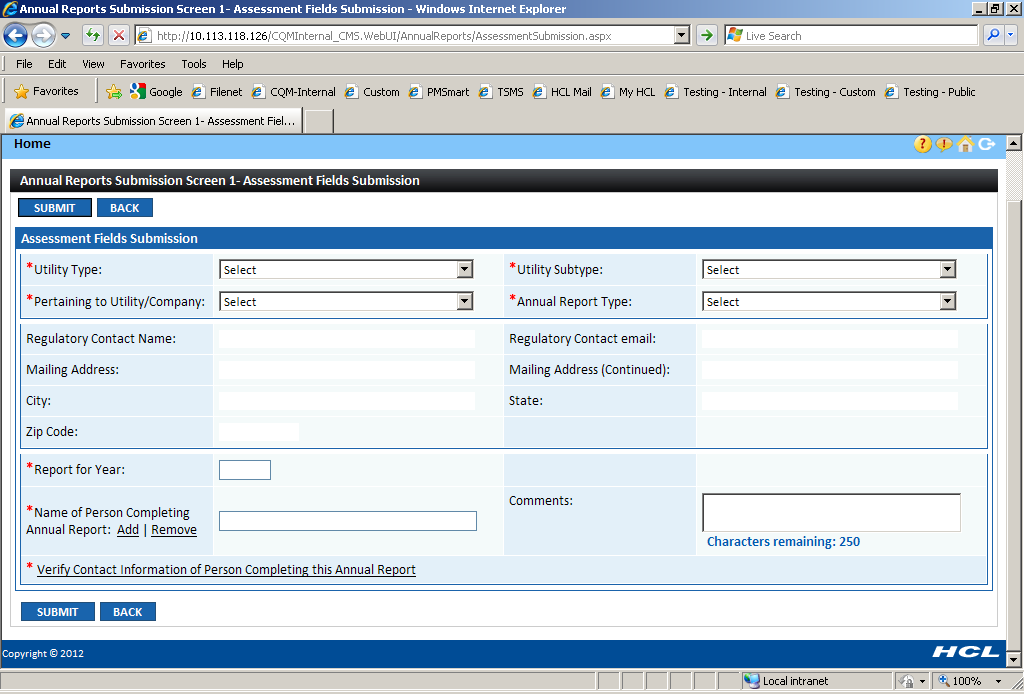 Objective:Submit a New Annual ReportStepActionFrom the Home Page Access Menu, click on Annual Report File  Submit Annual Report In the Assessment Fields Submission SectionFor the Internal Staff, select mandatory Utility Type from drop down listFor the Internal Staff, select mandatory Utility Subtype from drop down listSelect mandatory Pertaining to Utility/Company from drop down list.Select mandatory Annual Report Type from drop down listBased on the above selection, the Company details will be populated in the below section: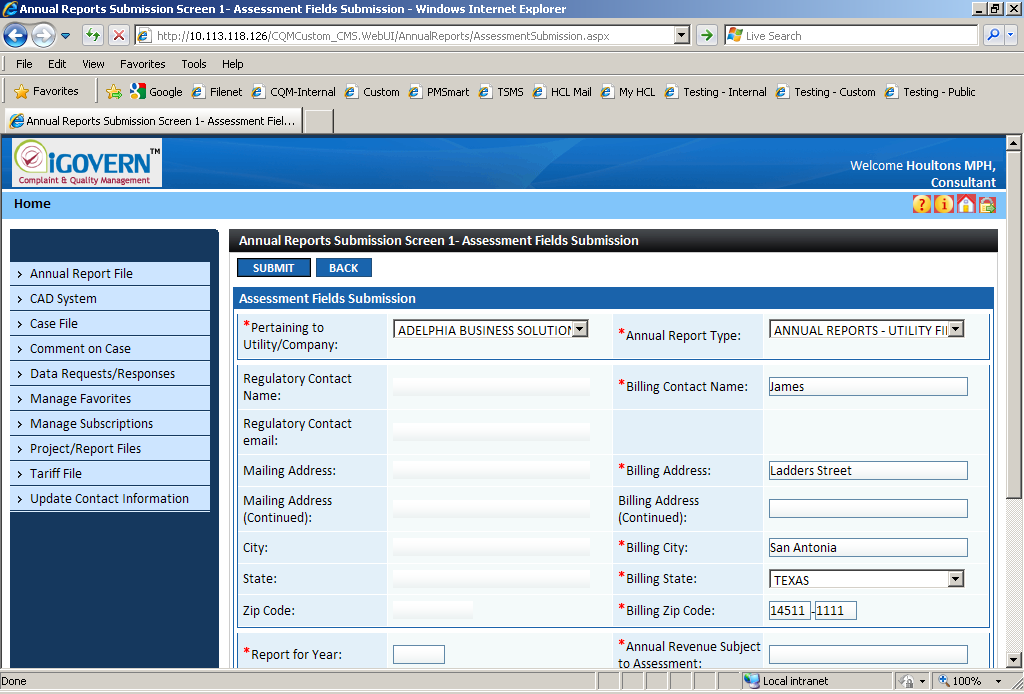 If the above fields do not get populated, then enter the following mandatory information:Billing Contact NameBilling AddressBilling CityBilling StateBilling Zip CodeEnter mandatory Report for Year in textboxEnter mandatory Annual Revenue Subject to Assessment  in textboxWhen an Internal Staff files on behalf of some external user, enter mandatory Name of Person Completing Annual Report in textboxClick on Add hyperlinkEnter known search criteriaIf contact matching entered search criteria is displayed, select Radio Button associated with the NameClick on Include Contact ButtonWhen the Annual Report Type is ARCP, then following things are mandatory:Enter mandatory Docket Number granting license in textboxSelect Is Company by clicking on the Radio ButtonClick on mandatory Verify Contact Information of Person Completing this Annual Report If the information satisfies, click on ConfirmElse, update the information and click on Update ButtonClick on Submit ButtonAnnual Report Submission Confirmation Message will be displayedHow to Submit Analysis Key FieldsAfter submitting the Annual Report, the analysis can be done by clicking on the Here hyperlinkThe Analysis Fields Submission Screen depends on the Utility Type and Subtype of the Pertaining to Utility CompanyEnter the required information for the Analysis Fields.For Attaching Documents Select the security type as Public or ConfidentialFor Public document, click on Attach Document Button
Click on Browse and select the document you wish to attach
Click on Open
Click on Attach
Selected document should be displayed in the Attached Documents grid
By clicking on Red X associated with attached document, the document can be deleted prior to submitting the caseFor Confidential document, Click on Attach Confidential Document Button
Click on Browse and select the Confidential Document you wish to attach
Click on Browse and select the Redacted Version Document you wish to attachAssociate Protective Order by clicking on the hyperlink
Search for protective order and attach 
Selected document should be displayed in the Attached Documents grid
By clicking on Red X associated with attached document, the document can be deleted prior to submitting the caseClick on Submit ButtonTo submit another annual report, click on Back Button and follow Step 2; otherwise, click on Home hyperlink to return to the Home Page